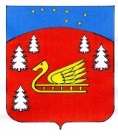 АДМИНИСТРАЦИЯ МУНИЦИПАЛЬНОГО ОБРАЗОВАНИЯКРАСНООЗЕРНОЕ  СЕЛЬСКОЕ ПОСЕЛЕНИЕ МУНИЦИПАЛЬНОГООБРАЗОВАНИЯ ПРИОЗЕРСКИЙ  МУНИЦИПАЛЬНЫЙ РАЙОНЛЕНИНГРАДСКОЙ ОБЛАСТИПОСТАНОВЛЕНИЕОт 20 июня 2022 года		      № 152        В соответствии со статьей 179 Бюджетного кодекса Российской Федерации, статьями 14 и 17 Федерального закона от 6 октября 2003 года № 131-ФЗ «Об общих принципах организации местного самоуправления в Российской Федерации», Федеральным законом Российской Федерации от 28.06.2014 № 172-ФЗ «О стратегическом планировании в Российской Федерации», Уставом муниципального образования Красноозерное сельское поселение, в целях повышения эффективности решения задач социально-экономического развития и результативности расходов бюджета муниципального образования Красноозерное сельское поселение Приозерский муниципальный район Ленинградской области от 20 декабря 2021 года № 404 «Об утверждении Порядка принятия решений о разработке муниципальных программ  муниципального образования Красноозерное  сельское поселение, их формирования и  реализации, и Порядка проведения оценки  эффективности реализации муниципальных  программ муниципального образования  Красноозерное сельское поселение Приозерский муниципальный район Ленинградской области», в связи с запросом прокуратуры №22-129-2020 от 21.04.2022 об внесении корректив в постановление, администрация МО Красноозерное сельское поселение  ПОСТАНОВЛЯЕТ:             1. Внести изменения в муниципальную программу «Устойчивое общественное развитие в муниципальном образовании Красноозерное сельское поселение муниципального образования Приозерский муниципальный район Ленинградской области на 2022-2024 годы», утвержденную Постановлением администрации муниципального образования Красноозерное сельское поселение муниципального образования Приозерский муниципальный район Ленинградской области от 30 марта 2022  года  №  52 «Об утверждении муниципальной программы «Устойчивое общественное развитие в муниципальном образовании Красноозерное сельское поселение муниципального образования Приозерский муниципальный район Ленинградской области на 2022-2024 годы».           1.1 Изменить в паспорте муниципальной программы описание заголовков подпунктов «государственная программа» на  «муниципальная программа».           2. Постановление подлежит опубликованию в средствах массовой информации и на официальном сайте Администрации в сети Интернет.           3.  Контроль за исполнением данного Постановления оставляю за собойГлава администрации                                                           		А.В. Рыбак Исп.: Копецкий А.В. 8 (81379) 67-493Разослано: дело-2, КФ-1, прокуратура-1, администратор сайта –